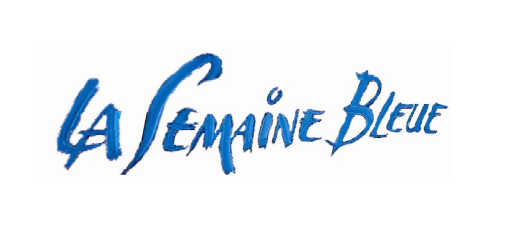 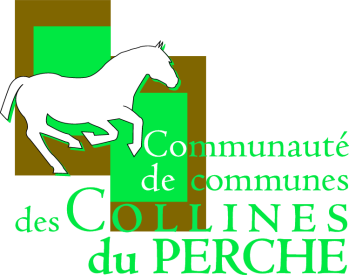 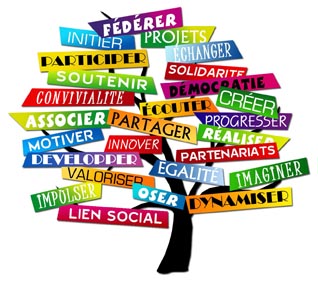                                                           Du 07 au 12 octobre Le lundi 07 octobreL’Espace de Vie Sociale vous proposeLa venue du Bus numérique Formation et initiation à l’outil informatique tablette et SmartphoneRepas partagé9h30/17h30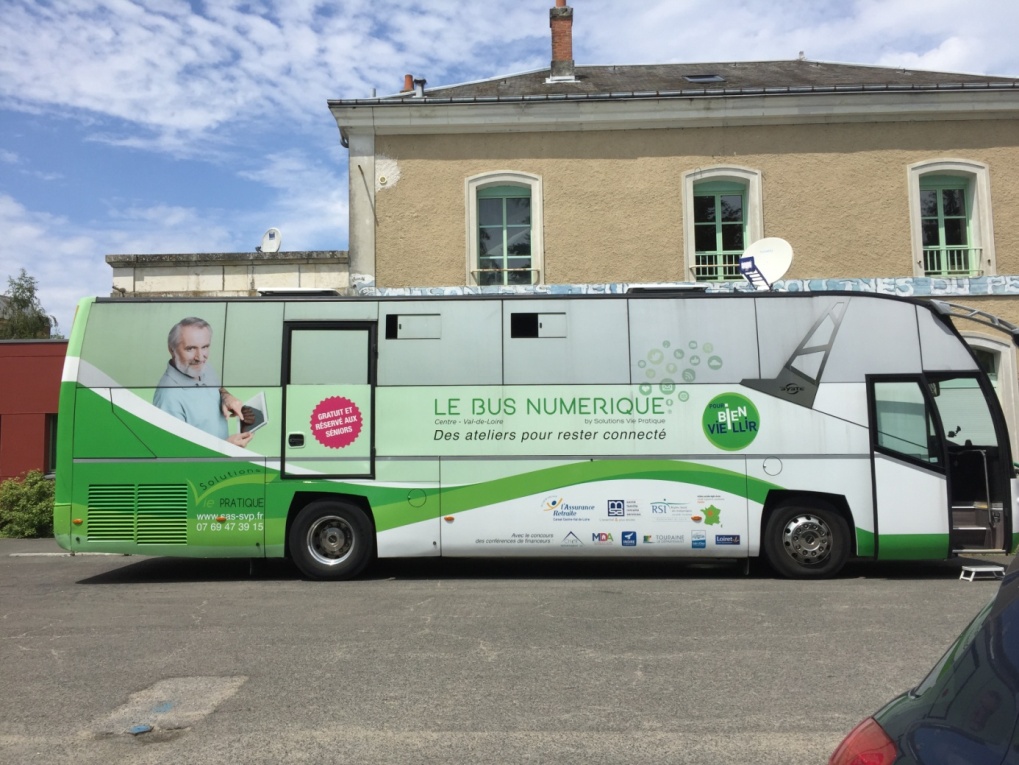 